ACRE RIGG ACADEMY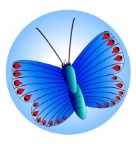 POST OF MPS TEACHER – NOVEMBER 2014, PERSON SPECIFICATION AND CRITERIA FOR SELECTIONCATEGORYESSENTIALDESIRABLEWHERE IDENTIFIEDAPPLICATIONFully supported in reference.Well structured supporting letter indicating beliefs, understanding of important educational issues and style of learning management.Application Form.Reference.QUALIFICATIONSQualified Teacher status.Either evidence of further study – this could be ongoing and/or further professional qualifications.Application.EXPERIENCEAbility to demonstrate high standards of classroom practice.Successful contribution to the life of a primary school.Teaching experience in Key stage 2.Experience of teaching children with SEND.A proven record in promoting curriculum development.Proven experience in PE and sport developmentApplication form.References.Interview.PROFESSIONAL DEVELOPMENTAttendance at courses covering curriculum issues within the last two years.Experience of planning, delivery and managing staff development.Application form.References.Interview.SKILLSAbility to readily establish professional relationships and work in a team.Ability to communicate effective in a variety of situations.Curriculum management – planning, delivery and assessment.A creative approach which encourages independent learning.Evidence of pace and challenge in teaching and learning.Good ICT skills for both organisation and teaching.Organisational ability.Application form.References.Interview.SPECIAL KNOWLEDGEKnowledge of the New National Curriculum.A clear vision and understanding of the needs of primary pupils including special needs.Understanding and knowledge of current issues in education.Knowledge of tracking pupil progress.Application form.References.Interview.PERSONAL ATTRIBUTESAbility to demonstrate enthusiasm and sensitivity whilst working with others.Ability to demonstrate a stimulating and innovative approach.Ability to manage change.Caring attitude towards pupils and parents.A sense of humour.A good health and attendance record.Flexibility and adaptability in order to be able to mix and work with a wide range of people.Interest in leading an extra-curricular activity.Application form.References.Interview.